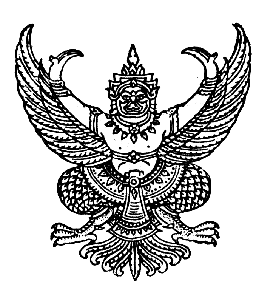        บันทึกข้อความส่วนราชการ	...........................................................   โทร ..............................ที่	............................. 		               วันที่   .............................เรื่อง	ขอส่งบทความวิชาการและโครงการวิจัยเพื่อพัฒนาการเรียนรู้ประจำปีการศึกษา ๒๕๕๙เรียน	ผู้อำนวยการสถาบันวิจัยและพัฒนาตามที่สถาบันวิจัยและพัฒนาได้ประกาศให้ส่งบทความวิชาการและโครงการวิจัยเพื่อพัฒนาการเรียนรู้ เพื่อขอรับทุนสนับสนุนงานวิจัยเพื่อพัฒนาการเรียนรู้ ประจำปีการศึกษา ๒๕๕๙ รอบที่ ๑ นั้น ข้าพเจ้า อาจารย์............................... คณะ..........................ขอส่งบทความวิชาการเรื่อง........................และโครงการวิจัยเพื่อพัฒนาการเรียนรู้ เรื่อง  ".....................................................” โดย อาจารย์ ..................................... เป็นหัวหน้าโครงการวิจัย อย่างละ ๓ ฉบับ (ตามเอกสารแนบ) มายังสถาบันวิจัยและพัฒนาเพื่อประกอบการพิจารณาให้ทุนสนับสนุนการทำวิจัยจึงเรียนมาเพื่อโปรดพิจารณาให้ทุนสนับสนุนการวิจัย						…………………………………………………..			               ………………………………………………………………